International Situations Project TranslationSituation Similarity & PositivityTranslation provided by:Tatsuya Sato, Ritsumeikan University, KyotoShizuka Kawamoto, Ritsumeikan University, KyotoAsuka Komiya, Hiroshima University, HiroshimaThe International Situations Project is supported by the National Science Foundation under Grant No. BCS-1528131. Any opinions, findings, and conclusions or recommendations expressed in this material are those of the individual researchers and do not necessarily reflect the views of the National Science Foundation.International Situations ProjectUniversity of California, RiversideDavid Funder, Principal InvestigatorResearchers:  Gwendolyn Gardiner, Erica Baranski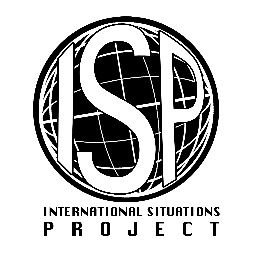 Original EnglishTranslation (Japanese)Translation (Japanese)Overall, was the situation you described a positive experience or a negative experience?Overall, was the situation you described a positive experience or a negative experience?全体として、あなたが説明した状況は、肯定的な経験でしたか？または否定的な経験でしたか？Extremely negativeExtremely negative非常に否定的Quite negativeQuite negativeかなり否定的Somewhat negativeSomewhat negativeとても否定的Neither negative nor positiveNeither negative nor positiveやや否定的Somewhat positiveSomewhat positiveどちらでもないFairly positiveFairly positiveやや肯定的Quite positiveQuite positiveとても肯定的Extremely positiveExtremely positiveかなり肯定的Original EnglishTranslation (Japanese)Translation (Japanese)How often do you experience situations similar to the one you just described?How often do you experience situations similar to the one you just described?あなたはここで記述したような状況をどのくらい頻繁に経験しますか？NeverNeverまったくないHardly everHardly everめったにないOccasionallyOccasionallyときどきあるQuite oftenQuite often頻繁にある